R Rīgas iela 91, Valmiera, LV- 4201, tālr. 4220136 ,  e- pasts: lpf@sp.lv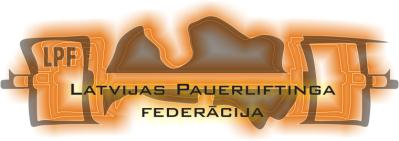 Reģ. Nr. 40008022129, Konts LV58UNLA 0008000700508 a/s LUB Siguldas filiāle, kods UNLALV2X; www.sp.lv, lpf@sp.lvLatvijas pauerliftinga federācijasValdes sēdes protokols Nr. 01/16        Jelgavā, 2016. gada. 9 aprīlī.       Mātera iela 44A. 09:00 Piedalās: Gints Reinholds – Aizkraukles SCJurijs Ivaņušins – Aizkraukles SC Andrejs Rožlapa – SPRinalds Dimiņš – SPIeviņa Liģere – Madonas SCK Nepiedalās:  Vitālijs Dubovs – Arkan  Uģis Ciematnieks – LSPAAlmats Vītols – SP Igors Semjonovs – Apolons LPF valdes  sēdi  vada: Rinalds Dimiņš. Protokolē: Gints Reinholds. Dienas  kārtība: 2016. g. LPF finanšu budžeta apstiprināšana.Par rezerves fonda izveidi.Disciplinārās komitejas nolikuma labojumi.Par iesnešu komitejas vadītāja iecelšanu.SPB tāmes izskatīšana, kas saistīts ar LČ rīkošanu.Tiesnešu akreditācijas kārtības maiņa.Kvalifikācijas prasības trīscīņā spiešanas rekordu labošanai trīscīņas sacensībās.Kvalifikācijas normas bezekipējuma sportā.Par īsto svaru kat. pieteikšanu LV čempionātos.Licenzes maksas atcelšanu sportistiem, kuri pārstāv LV EČ un PČ.SSM un SM nozīmīšu izveidošanu un reģistra uzturēšanu.Starptautisko sacensību dalībnieku apdrošināšana.Medicīniskās pārbaudes starptautisko sacensību dalībniekiem.2016. g. LPF finanšu budžeta apstiprināšana.R.Dimiņš iepazīstina ar 2016 g budžeta projektu. Tiek diskutēts par budzeta izlietojuma sagrupēšanu pa pozīcijām. Tiek apspriesti nepieciešamie finansu līdzekļi dalībai starptautiskajos čempionatos, par izdevumiem LR čempionatu un kausu rīkošanā.Diskusijās iesaistās:  A.Rožlapa, I.Liģere, R.Dimiņš, J.Ivaņušins.Nolēma (ar piecām balsīm par)Pieņemt 2016 g. budžeta projektu.Par rezerves fonda izveidiKā jauninājumu R.Dimiņš ierosina izveidot rezerves fondu treneriem, kur šajā gadā ieplānoti 1300 Eur, kas būtu novirzāmi treneru izglītībai. Ar mērķi veidot sistēmu, kad LPF veicina treneru izglītību un to stimulē ar mācību apmaksu, ar mērķi, kad izglītotais treneris, kura apmācībā LPF ieguldīs finansējumu būtu lojāls LPF.Diskusijās iesaistās:  R.Dmiņš, G.Reinholds,  A.Rožlapa,  J.Ivaņušins.Nolēma (ar piecām balsīm par)Uzdot valdes biedriem izplānot, sastadīt nolikumu, kā un kas , un kādā veidā varēs pieteikties, un saņemt šo finansējumu.Disciplinārās komitejas nolikuma labojumi.A.Rožlapa iepazīstina ar nepieciešamajiem nolikuma labojumiem. Konkrēti labojumi nepieciešami par soda naudas sankcijām un lielumiem, ka arī pārkāpumi par rupjībām, vai necieņu pret citiem sportistiem, vai amatpersonu, tiks gradēti trijās daļās sākot ar brīdinājumu un beidzot ar naudas sodu, un diskvalifikāciju.Diskusijās iesaistās: A.Rožlapa, J.Ivaņušins, I.Liģere.Nolēma (ar piecām balsīm par)Uzdot A.Rožlapam veikt labojumus līdz 16.04.2016Par tiesnešu komitejas vadītāja iecelšanuSakarā ar to, ka A.Vītolam nav iespējas vadīt tiesnešu komiteju, tika ierosinats izvirzīt A.Šķelu šim amatam. Diskusijās iesaistās: A.Rožlapa, J.Ivaņušins, I.Liģere.Nolēma (ar piecām balsīm par)Ievēlēt A.Šķelu par Tiesnešu komitejas vadītāju.SPB tāmes izskatīšana, kas saistīts ar LČ rīkošanuUz valdes sēdi bija ieradies A.Krūmiņš, ar lūgumu piešķirt finansejumu 2016.g.  LČ klasiskajā trīscīņā organizēšanai un rīkošanai. A.Krūmiņs prezentēja tāmi.Tika diskutets par tāmes pozīcijām, un izcenojumiem. Tika apspriests LPF iespējas dotēt SPB rīkoto LČ. Diskusijās iesaistās:  R.Dmiņš, G.Reinholds,  A.Rožlapa,  J.Ivaņušins,  I.Liģere.Nolēma (ar piecām balsīm par)Piešķirt sacensību organizēšanai 2500 Eur finansiālu atbalstuPieprasīt no LČ klasiskajā trīscīņa organizētāja nodrošināt 5 dopinga proves sacensību laikā.Tiesnešu akreditācijas kārtības maiņa.A. Rožlapa ierosina tiesnešu eksāmenu kartot klātienē, nevis attalināti, kā tas bija līdz šim, ka arī praktiskais eksāmens tiesājot no 50 piegajieniem spēka trīscīņā.Diskusijās iesaistās: A.Rožlapa, J.Ivaņušins, I.Liģere.Nolēma (ar piecām balsīm par)                                 1. Uzdot A.Rožlapam veikt labojumus līdz 16.04.2016Par Kvalifikācijas prasības trīscīņā spiešanas rekordu labošanai trīscīņas sacensībāsTiek diskutets par to, vai nav nepieciešamas uzlikt kvalifikācijas normas, lai nerastos situācija, kad atlets spēcīgs tikai vienā disciplīnā, proti uzstāda rekordu svaru stieņa spiešanā guļus, vai citā spēka trīscīņas disciplīnā, tacu pārējās 2 trīscīņas disciplīnu rezultāts ir zem piemēram 3. kat.Diskusijās iesaistās:  R.Dmiņš, G.Reinholds,  A.Rožlapa,  J.Ivaņušins.Nolēma (ar piecām balsīm par)Atstāt kvalifikācijas prasības kā līdz šim.Kvalifikācijas normas bezekipējuma sportā.Tiek diskutets par kvalifikācijas normām bezekipējuma sportā, tiek runāts par citu valstu pieredzi. A.rožlapa iepazīstina ar IPF un EPF nostaju šajā jautājumā. Esošās kvalifikāciju normas ir apstiprinātas līdz 2016.g. beigām.Diskusijās iesaistās: A.Rožlapa, J.Ivaņušins, I.Liģere.Nolēma (ar piecām balsīm par)Atstāt esošās kvalifikācijas normas, līdz 2016. g. beigām.Par īsto svaru kat. pieteikšanu LV čempionātos.Lai atvieglotu darbu, un samazinātu cilvēkresursu stundas, kuras tiek pavadītas plānojot sacensību organizēšanu un svēršanās laikus.Ierosināts konkrēti noradīt atlēta personīgo svaru, līdz pieteikšanās dienas beigām. Šis attiektos tikai uz LČ. Par pamatu ņemts IPF un EPF pieredze, kas balstās arī uz darbu ar Goodlift sacensību vadības programmām. Ierosināts, kā rekomendācīju sākt jau  LČ trīscīņā, kurš norisināsies Gulbenē.Diskusijās iesaistās:  R.Dmiņš, G.Reinholds,  A.Rožlapa,  J.Ivaņušins.Nolēma (ar piecām balsīm par)No 26.11.2016 (LČ klasiskajā trīscīņā) ieviest pieteikšanos īstajā atlēta svaru kategorijā  Licenzes maksas atcelšanu sportistiem, kuri pārstāv LV EČ un PČ.Tiek izvirzīts priekšlikums atcelt licenzes maksu sportistiem, kuri ar labiem panākumiem starē EČ un PČ. Tādā veidā motivējot un izsakot pateicību, par sasniegumiem pauerliftingā, un svaru stieņa spiešanā guļus.Diskusijās iesaistās: R.Dimiņš, A.Rožlapa, J.Ivaņušins, I.Liģere.Nolēma (ar piecām balsīm par)Uzdot A.Rožlapam sastādīt, par atbrīvoto licenšu maksām sportistu sarakstu.Noteikt atbrīvojumu no licenšu maksas 1 gadu, pēc starta EČ vai PČ no konkrētā starta brīža.Starptautiskā sporta meistara un sporta meistara nozīmīšu izveidošanu un reģistra uzturēšanu.Tiek izvirzīts priekšlikums izveidot krūšu nozīmītes starptautiskajiem sporta meistariem un Latvijas sporta meistariem. Tiek diskutets par izmaksām.Diskusijās iesaistās: R.Dimiņš, G.Reinholds, J.Ivaņušins.Nolēma (ar piecām balsīm par)Uzdot G.Reinholdam veik izpēti, paar izcenojumiem. Un atskaitīties nākamajā valdes sēdē..Starptautisko sacensību dalībnieku apdrošināšanaTiek izvirzīts priekšlikums veikt dzīvības apdrošināšanu no LPF visiem Starptautisko sacensību dalībniekiem, jo līdz šim to veica katrs individuāli par saviem līdzekļiem.		.Diskusijās iesaistās: R.Dimiņš, G.Reinholds, J.Ivaņušins, A.Rožlapa.Nolēma (ar piecām balsīm par)Turpmāk veikt dzīvības apdrošināšanas polises apmaksu, no LPF līdzekļiem, visiem  starptautiskajiem sporta meistariem dalībai starptautiskajās sacensībās.Starptautisko sacensību dalībnieku medicīniskās pārbaudesTiek izvirzīts priekšlikums veikt apmaksu medicīniskajām pārbaudēm starptautisko sacensību dalībniekiem. Medicīniskās pārbaudes būtu jāiziet Valsts sporta medicīnas centrā, ar nolūku apzināt riskus.		.Diskusijās iesaistās: R.Dimiņš, G.Reinholds, J.Ivaņušins, A.Rožlapa.Nolēma (ar piecām balsīm par)Atbalstīt finansiāli SSM medicīniskās pārbaudes VSMC. Līdz šī gada beigām uzstādīt šo procedūru kā rekomendējošu. No 2017 gada tiks lemts par obligātu medicīnisko pārbaudi pirms dalības starptautiskos turnīros.Pilnvarot šādus biedrus parakstīt šo protokolu:Rinaldu DimiņuGintu ReinholduBiedru parakstiBiedrs                                     / R.Dimiņš/ Biedrs                                  /G.Reinholds/